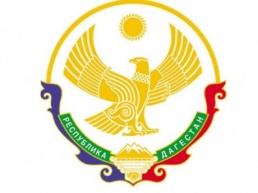                                              РЕСПУБЛИКА ДАГЕСТАН             АДМИНИСТРАЦИЯ ГОРОДСКОГО ОКРУГА «ГОРОД ДЕРБЕНТ»                         МУНИЦИПАЛЬНОЕ БЮДЖЕТНОЕ ДОШКОЛЬНОЕ                  ОБРАЗОВАТЕЛЬНОЕ УЧРЕЖДЕНИЕ «ДЕТСКИЙ САД №1»г. Дербент, ул. Пушкина,1                                                                                                                Email: ds1derbent@yandex.ruПриказот 28.08.2019 г.   	                                                                         №20/4 «О создании объектового звена подсистемы по предупреждению иликвидации ЧС и ГО»В соответствии с требованиями Федеральных законов от 12 февраля 1998 года
№ 28-ФЗ «О гражданской обороне», от 21 декабря 1994 года № 68-ФЗ «О защите населения и территории от чрезвычайных ситуаций природного и техногенного характера», постановления Правительства Российской федерации от 30 декабря 2003 года № 794 «О единой государственной системе предупреждения и ликвидации чрезвычайных ситуаций», и
в целях предупреждения и ликвидации чрезвычайных ситуаций, защиты жизни и здоровья учащихся, персонала лицея, материальных, культурных ценностей и окружающей среды при возникновении ЧС на территории детского сада,Приказываю: Создать объектовое звено единой государственной системы (РГЧС).В звено включить:Комиссию по ЧС и ПБ как координирующий орган в ЧС;Систему связи, оповещения и информационного обеспечения;Резервы финансовых и материальных ресурсов на случай ЧС;Комиссию по эвакуации в ДОУ в составе:Председатель комиссии- завхоз Балаева И.Б.Заместитель- старший воспитатель Абасова Г.А.Секретарь комиссии- воспитатель Мамедова З.Г.Мероприятия по ГО и ЧС проводить на основании Плана основных мероприятий  по ГО и ЧС на текущий учебный год и распорядительных документов вышестоящих организаций.Контроль за исполнением приказа оставляю за собой.Заведующая МБДОУ №1      ________________________    Э.А.Сеидова